 ПОСТАНОВЛЕНИЕ                                                 JОП«О признании утратившим силу постановления от 31.01.2013 № 24 «Об утверждении Порядка предоставления лицами, замещающими муниципальные должности, должности муниципальной службы на постоянной основе, сведений о расходах»В соответствии с Федеральным законом от 06.10.2003 № 131-ФЗ «Об общих принципах организации местного самоуправления в Российской Федерации», на основании протеста прокурора Усть-Канского района Республики Алтай от 28.04.2018 № 86-04-2018 на постановление главы МО «Усть-Канское сельское поселение» Усть-Канского района Республики Алтай от 31.01.2013 № 24 «Об утверждении Порядка предоставления лицами, замещающими муниципальные должности, должности муниципальной службы на постоянной основе, сведений о расходах»,            п о с т а н о в л я ю:Постановление главы МО «Усть-Канское сельское поселение» Усть-Канского района Республики Алтай от 31.01.2013 № 24 «Об утверждении Порядка предоставления лицами, замещающими муниципальные должности, должности муниципальной службы на постоянной основе, сведений о расходах» признать утратившим силу.Настоящее постановление вступает в силу со дня его официального опубликования на официальном сайте сельской администрации Усть-Канского сельского поселения. Контроль за исполнением настоящего постановления оставляю за собой.Глава Усть-Канскогосельского поселения                                                                       В.М. КандыковРоссияРеспублика АлтайУсть-Канский район сельская администрация Усть-Канского сельского поселения         Усть-Кан, ул. Октябрьская, 14649450 тел/факс 22343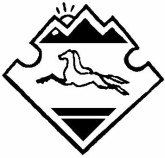 РоссияАлтай РеспубликанынКан-Оозы аймагындаКан-Оозындагы jурт jеезенин jуртадминистрациязыКан-Оозы jурт, Октябрьский, ороом 14, 649450 тел/факс 22343   «07» мая 2018 года                № 	 18                                   с. Усть-Кан